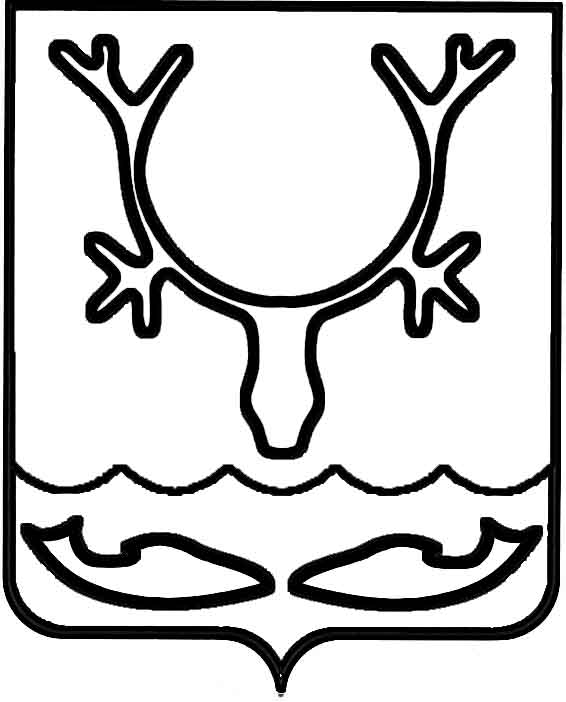 Администрация муниципального образования
"Городской округ "Город Нарьян-Мар"ПОСТАНОВЛЕНИЕО внесении изменения в постановление Администрации муниципального образования "Городской округ "Город Нарьян-Мар"                   от 03.09.2020 № 609 "Об утверждении    перечня налоговых расходов муниципального образования "Городской округ "Город   Нарьян-Мар" В соответствии со статьей 174.3 Бюджетного кодекса Российской Федерации, постановлением Правительства Российской Федерации от 22.06.2019 № 796 "Об общих требованиях к оценке налоговых расходов субъектов Российской Федерации и муниципальных образований", постановлением Администрации муниципального образования "Городской округ "Город Нарьян-Мар" от 03.09.2020 № 608 "Об утверждении требований к оценке налоговых расходов муниципального образования "Городской округ "Город Нарьян-Мар" Администрация муниципального образования "Городской округ "Город Нарьян-Мар"П О С Т А Н О В Л Я Е Т:Внести в постановление Администрации муниципального образования "Городской округ "Город Нарьян-Мар" от 03.09.2020 № 609 "Об утверждении Перечня налоговых расходов муниципального образования "Городской округ "Город Нарьян-Мар" следующее изменение:1.1.	пункт 1 дополнить абзацем следующего содержания: "Установить, что Перечень налоговых расходов муниципального образования "Городской округ "Город Нарьян-Мар" применяется для включения в паспорт налоговых расходов муниципального образования "Городской округ "Город 
Нарьян-Мар" на 2020 год.".Настоящее постановление вступает в силу после его официального опубликования.17.02.2021№182Глава города Нарьян-Мара О.О. Белак